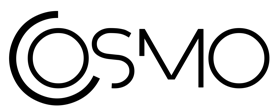                                                    FESTIVAL INTERNAZIONALE DI FOTOGRAFIA
                                                            La Fotografia tra Scienza e Arte
                                                                               I edizioneCALL FOR ENTRYAl via, nel maggio 2024, a Colleferro (RM), la prima edizione del festival internazionale di fotografia COSMO, una rassegna che indaga il linguaggio fotografico tra scienza e arte. 
Il festival è promosso e organizzato dal Centro Sperimentale di Fotografia Adams (CSF Adams), in collaborazione con il Comune di Colleferro, e prevede le seguenti esposizioni: Metachaos di Alessandro Bavari, Ultimate Landscapes di Claudio Orlandi, Cosmo di Katia Rossi, Micro Cosmo di Michele Marinucci, Metropoliz Maam di Daniela De Paulis, 1499 – Oculo magico di Sara Munari, Synchronicity di Robin Meier, Deep Blue di Olmo Amato.Una sezione specifica del festival sarà dedicata esclusivamente al progetto vincitore di una CALL FOR ENTRY, avente come focus la citazione di William Gibson “Il futuro della fantascienza? Ci viviamo dentro”. 
Partendo dalla riflessione consegnataci dallo scrittore americano-canadese, in questa sezione troverà ospitalità una narrativa fotografica che interroga il presente e il futuro, con particolare attenzione al rapporto tra l’essere umano, la tecnologia, la scienza e la fantascienza. Una realtà complessa che si dibatte tra molteplicità ed esattezza, spazio definito dalla misura del nostro sguardo, dove tutto deve essere filtrato, reinventato, rimodulato, riscritto, rilocato, risemantizzato.  Immagini che sondano confluenze, ibridazioni, interscambi, interferenze, divisioni e connessioni. È in questi spazi, in questi luoghi, che ha dimora il futuro della fantascienza.I materiali per partecipare alla call for entry devono essere consegnati entro e non oltre le ore 23:59 CET (Central European Time) del giorno 31 marzo 2024 alla mail cosmophotofest@gmail.com REGOLE DI PARTECIPAZIONE ALLA CALL FOR ENTRYLa partecipazione è aperta a tutti i fotografi, senza esclusione di nazionalità o età.Ogni autore può presentare fino ad un massimo di 3 progetti fotografici, di cui solo uno potrà essere selezionato, da una giuria internazionale, per partecipare al festival Per la partecipazione si richiede un contributo di € 30.00, a progetto Il pagamento dovrà avvenire tramite bonifico bancario: beneficiario Centro Sperimentale di Fotografia Adams; IBAN: IT16P0200805052000401009621; banca UNICREDIT; nella causale deve essere indicato il cognome del partecipante alla Call, il titolo del progetto e la dicitura: Partecipazione concorso Festival COSMO - la fotografia fra scienza e arte. Nel caso di più progetti, basta indicare il numero dei suddetti.Le immagini devono essere presentate sotto forma di file digitali, in formato JPG, di 1200 pixel sul lato lungo, ad una risoluzione di 72 dpi, a colori o b/n. I file devono essere inviati ordinati per progetto. La denominazione dei file deve essere composta rispettando la seguente sequenza: COGNOME_NOME DEL PROGETTO_NUMERO PROGRESSIVO IMMAGINE. Ad esempio Rossi_PAESAGGI BLU_001.jpg (per la prima foto), Rossi_PAESAGGIBLU_002.jpg (per la seconda foto), ecc.Il testo esplicativo (in italiano e inglese) per ogni progetto non deve superare 4000 caratteri (spazi inclusi).La breve biografia dell’autore (in italiano e inglese) non deve superare i 3000 caratteri spazi inclusi.Tutto il materiale (fotografie, descrizione progetto/i, biografia, certificazione di bonifico avvenuto) dovrà essere raccolto e inviato in un unico archivio compresso in formato .zip o .rar delle dimensioni massime di 25MB, nominato con il cognome dell’autore + il nome del progetto. Nel caso di più progetti è sufficiente il cognome dell’autore e il numero dei progetti presentati (es. ROSSI – Progetti 2). Archivi di dimensione maggiori e/o formati diversi non saranno presi in considerazione. Il materiale richiesto per la partecipazione deve essere inviato alla seguente mail: cosmophotofest@gmail.comIl materiale dovrà essere inviato entro e non oltre le ore 23:59 CET (Central European Time) del giorno 31 marzo 2024. Il progetto vincitore sarà annunciato dal CSF Adams sul sito www.cosmophotofest.it   Il progetto vincitore sarà scelto ad insindacabile e inappellabile giudizio di una giuria internazionale Il progetto vincitore sarà esposto all’interno del festival COSMO. La fotografia fra scienza e arte, nel mese di maggio 2024, presso gli spazi che il Centro Sperimentale di Fotografia Adams riterrà opportuni Al vincitore i curatori assegneranno uno spazio espositivo secondo le caratteristiche dei luoghi e del progetto stesso. Sarà cura del Centro Sperimentale di Fotografia Adams organizzare lo spazio, l’esposizione e la promozione delle opere del vincitore.La partecipazione alla CALL FOR ENTRY sottintende che l’autore sia in possesso dell’autorizzazione all’utilizzo delle immagini da parte dei soggetti eventualmente raffigurati; utilizzo di cui si assume egli stesso, per intero, la responsabilità esonerando quindi il Centro Sperimentale di Fotografia Adams. I diritti delle opere rimarranno di proprietà dell’autore.La partecipazione alla CALL FOR ENTRY autorizza automaticamente Centro Sperimentale di Fotografia Adams a poter utilizzare le singole immagini o gli interi progetti per le attività di promozione del festival COSMO. La fotografia fra scienza e arte, accettando automaticamente che i lavori selezionati vengano riprodotti e pubblicati, a discrezione della gestione del Csf Adams, nel catalogo del festival e in altre possibili pubblicazioni, sul sito web del Csf Adams e in altri canali di comunicazione (YouTube; Instagram; Twitter; Facebook) con riferimento esplicito al nome dell’autore e del progetto fotografico. A tale scopo non è previsto il pagamento di nessun compenso o royalty. Privacy – Con la compilazione della scheda si sottoscrive quanto stabilito dal Dlgs 196/2003 (Privacy) e successive modifiche: la partecipazione al concorso comporta, da parte dell'Autore, l'autorizzazione al trattamento, con mezzi informatici o meno, dei dati personali ed alla loro utilizzazione da parte del Csf Adams per lo svolgimento degli adempimenti inerenti al concorso e degli scopi associativi e/o federativi. I dati personali potranno inoltre essere utilizzati per sottoporre, agli Autori stessi, informazioni inerenti i risultati e le future iniziative del Csf Adams. La partecipazione alla CALL FOR ENTRY implica la piena e tacita accettazione di tutte le norme contenute nel presente regolamento. Per ulteriori informazioni contattare: cosmophotofest@gmail.com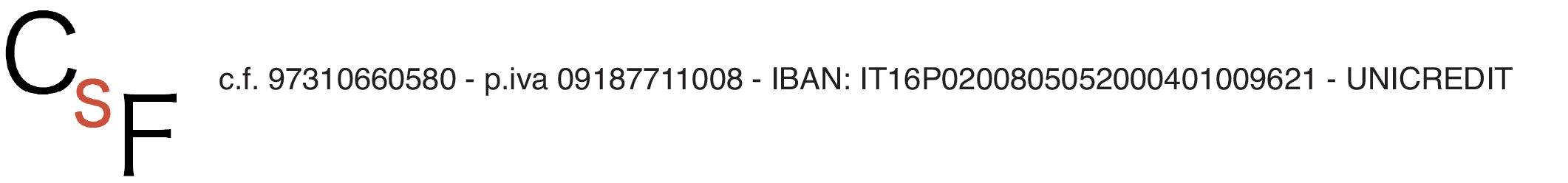 